 АДМИНИСТРАЦИЯ 
ЛЕНИНСКОГО МУНИЦИПАЛЬНОГО РАЙОНА
ВОЛГОГРАДСКОЙ ОБЛАСТИ_____________________________________________________________________________ПОСТАНОВЛЕНИЕ  (ПРОЕКТ)От                №  О  внесении  изменений  в  административный  регламент по предоставлению администрацией  Ленинского  муниципального  района государственной услуги «Предоставление субсидий  на оплату жилого помещения и коммунальных услуг»В соответствии с  Приказом комитета социальной защиты населения Волгоградской области  от 20.12.2019 г. № 2471 « О внесении изменений в приказ министерства труда и социальной защиты населения Волгоградской области от 28 ноября 2014 г. № 1684 « Об утверждении типового административного регламента предоставления государственной услуги «Предоставление субсидий на оплату жилого помещения и коммунальных услуг»,администрация Ленинского муниципального районаПОСТАНОВЛЯЕТ:1.  Внести в административный  регламент по предоставлению администрацией  Ленинского  муниципального  района государственной услуги «Предоставление субсидий на оплату жилого помещения и коммунальных услуг», утвержденный постановлением администрации Ленинского муниципального района Волгоградской области  от  20.06.2019  г. № 283,  следующие изменения:  1) в пункте 2.7.1:  в  подпункте «а» после слов «субсидии» дополнить словами  « на оплату жилого помещения и коммунальных услуг»;  дополнить подпунктами «з» , «и» следующего  содержания:  «з) копии документов, удостоверяющих личность заявителя и всех членов семьи заявителя ( с предъявлением оригинала, если копия  не заверена в установленном  порядке);»;  «и) согласие на обработку персональных данных лица, по форме  согласно Приложению 2 к Регламенту»  -  в случае, если для предоставления государственной  услуги необходима обработка персональных данных лиц, не являющихся заявителем.». 2) Приложение 1 к административному регламенту предоставления государственной услуги «Предоставление субсидий на оплату  жилого помещения и коммунальных услуг»  изложить в новой редакции согласно приложению 1. 3) Административный регламент предоставления государственной услуги «Предоставление субсидий на оплату  жилого помещения и коммунальных услуг»  дополнить  Приложением 2  согласно  приложению 2.2.  Постановление вступает в силу с момента опубликования в районной газете «Знамя» и подлежит размещению на официальном сайте администрации Ленинского муниципального района.Глава Ленинского муниципального района 			                    А.В.Денисов 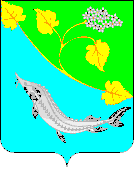 